BürgerinformationDie Verwaltung im GEMEINDEAMT THURNBürgermeister: 	               Ing. Reinhold Kollnig, 0664 4607257, bgm@gemeinde-thurn.atAmtsleiter: 		  Thomas Tschurtschenthaler, 04852 64007-21, amtsleiter@gemeinde-thurn.at Kassenverwalterin:	  Sabine Obkircher, 04852 64007-10, kassa@gemeinde-thurn.at Verwaltung: 		  Claudia Wilhelmer, 04852 64007, wilhelmer@gemeinde-thurn.at Gemeindewaldaufseher: Stefan Unterfeldner, 04852 64007-14 oder 0664 3619190,  waldaufseher@gemeinde-thurn.at Gemeindearbeiter: 	  Christoph Holzer, 0664 5035988, und  Michael Huber, 0664 73651065Raumpflegerin und Geschirrausgabe bei Veranstaltungen: Maria Wendlinger, 0680 4016797Informationen über das Gemeindegeschehen erhalten Sie über die Homepage der Sonnendörfer thurn.eu bzw. über die Gemeindezeitung „s´Thurner Blattl“.AmtsstundenMontag - Donnerstag 07.00 - 12.45 Uhr und 14.00 - 17.00 Uhr und Freitag 07.15 - 12.15 UhrParteienverkehrMontag - Freitag 08.00 - 12.15 Uhr Sprechstunden des Bürgermeisterstäglich nach telefonischer Vereinbarung - 0664 4607257sowie Freitag 07.30 - 09.30 Uhr - nach Möglichkeit vorher bitte um telefonische TerminvereinbarungKINDERGARTENKindergartenleiterin: Sandra Lukasser, Telefon: 04852 64007-22, kg-thurn@tsn.at. Kinder ab drei Jahren haben die Möglichkeit, den Kindergarten zu besuchen. Öffnungszeiten: Montag - Freitag 06.45 - 12.45 UhrVOLKSSCHULEDirektor: VOL Martin Salcher, Telefon: 04852 64007-24, direktion@vs-thurn.tsn.at PFARRE - Seelsorgeraum Lienz NordPfarrer Dr. Franz Troyer, Pfarramt Lienz - St. Andrä, Tel. 04852 62160-12, franz.troyer@dibk.atPfarrsekretariat St. Andrä, 04852 62160, stadtpfarre.lienz@gmx.at Pastoralassistent Mag. Georg Webhofer, 0676 87307857, georg.webhofer@dibk.atSeelsorgestelle Thurn - Vikar Stefan Bodner, 0676 87307890 Die Gottesdienstordnung liegt in der Kirche auf bzw. kann über die Homepage thurn.eu heruntergeladen werden.Elektronische Zustellung von Schriftstücken der GemeindeDie elektronische Zustellung von Zählerablesekarten, Rechnungen, Abgabenbescheiden, Vorschreibungen und Grundsteuerbescheiden der Gemeinde in Form eines E-Mails (registered Mail) ist seit Jänner 2016 möglich. Dafür ist das Einverständnis für diese Art der Zustellung notwendig: Senden Sie bitte eine E-Mail an amtsleiter@gemeinde-thurn.at mit einem kurzen Hinweis, dass Sie die e-Zustellung von Dokumenten der Gemeinde wünschen.Steuern, Gebühren und AbgabenDie Vorschreibung der Gemeindeabgaben erfolgt einmal jährlich (ca. Mitte Mai). Ausnahme Grundsteuer über 75 € Jahresbetrag:  Die Grundsteuer wird zu je einem Viertel des Jahresbetrages am 15.02., 15.05., 15.08. und 15.11. vorgeschrieben. AbbuchungsauftragRegelmäßig wiederkehrende Zahlungen für Gemeindeabgaben (oft in wechselnder Höhe) lassen sich sehr bequem über das Girokonto mit einem Abbuchungsauftrag (= SEPA-Lastschrift-Mandat) begleichen. Damit erfolgen Ihre Zahlungen immer termingerecht. Das Antragsformular dafür erhalten Sie bei Amtsleiter Thomas Tschurtschenthaler und Kassenverwalterin Gabriela Schramm.MüllDie Restmüllentsorgung erfolgt mittels Restmüllsäcken oder Container der Fa. Rossbacher. Restmüllsäcke können jederzeit im Gemeindeamt Thurn abgeholt werden. Die Verrechnung der abgeholten Säcke erfolgt zweimal jährlich. Für die Müllentsorgung über einen Container kann dieser über das Gemeindeamt bei der Fa. Rossbacher angefordert werden.Die Abfuhr erfolgt 2-wöchig, bei Übernahme eines Müllcontainers kann auch eine 4-wöchige Abfuhr vereinbart werden (die Containerdeckel haben eine andere Farbe). Der Müllkalender mit den Terminen wird am Ende des Jahres allen Haushalten zugesandt bzw. liegt im Gemeindeamt zur Mitnahme auf. Für die Entsorgung von Biomüll kann über die Gemeinde Thurn eine Biomülltonne der Fa. Rossbacher angefordert werden. Diese Behälter werden 2-wöchig entleert. Der Abfuhrkalender liegt im Gemeindeamt Thurn zur Mitnahme auf. Informationen erhalten Sie im Gemeindeamt.Recyclinghof Thurn. Öffnungszeiten: Dienstag 14.00 - 15.00 Uhr und Freitag 18.00 - 19.00 UhrSammlung von Alt- und Wertstoffen: Altpapier, Kartonagen, Verpackungen aus Kunststoff, Holz, Textilien und Keramik, Tetra- und Metallverpackungen, Bunt-/Weißglas, Altspeisefett („Öli“-Eimer sind im Recyclinghof erhältlich), Altkleider (Caritassäcke sind im Recyclinghof erhältlich), Altschuhe, Styroporverpackungen, Batterien und Akkus, Energiesparlampen und Neonröhren, Althandy-Sammlung, Brillensammlung für Afrika, Altmetall (Eisenschrott), Kühlgeräte, Elektroschrott, Elektronik- und Elektroaltgeräte; Rasen-, Strauch- und Baumschnitt aus Hausgärten.Kostenpflichtige Sammlung von Sperrmüll und Altholz: Jeweils am ersten Freitag im Monat (bei Feiertag am zweiten Freitag) kann Sperrmüll und Altholz angeliefert werden. Sperrmüll ist Haushaltsabfall, der auf Grund seiner Größe und Form nicht in den Müllsack bzw. Müllcontainer passt. Wir weisen darauf hin, dass ausschließlich sperrige Güter angenommen werden. Für die Abgabe von Altholz gilt, dass Möbelstücke in zerlegtem Zustand anzuliefern sind. Die Vorschreibung erfolgt pro m3 angeliefertem Müll. Dämmstoffe aus Mineralfasern, Rufmet-Platten, Styroporplatten, Rigips-Platten, Heraklith usw. dürfen nicht über die Sperrmüllsammlung entsorgt werden.Entsorgung von Bauschutt und Baustellenabfällen. Reines Abbruchmaterial (Beton, Kies, Sand, Steine, Ziegel, Fliesen) kann bei der Fa. Dietrich GmbH, Pfister/Lienz, oder bei der Fa. Rossbacher, Draustraße 10, kostenpflichtig entsorgt werden. Dämmstoffe und Bauschutt (vermischt mit Installationsmaterial, Isolierung, Kunststoff, Holz, Eisen) können bei der Fa. Rossbacher, Draustraße 10, gegen Bezahlung angeliefert werden.Problemstoffsammlung erfolgt zweimal jährlich (Frühjahr und Herbst) beim Recyclinghof Thurn. Die Termine werden rechtzeitig mittels Postwurf bekannt gegeben.Wasser/AbwasserDie Wasser- und Abwassermengen werden über verplombte Wasserzähler gemessen. Die Abrechnung erfolgt (mit Ausnahme der Wohnanlagen) einmal jährlich im Nachhinein mit den Gemeindeabgaben. Die Zähler werden alle fünf Jahre vom Gemeindearbeiter ausgetauscht und müssen geeicht werden. 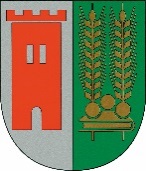 Gemeinde Thurn9904 THURN, Bezirk Lienz - Telefon 04852 64007, Fax 64007-20
E-Mail: amtsleiter@gemeinde-thurn.at   Internet: thurn.eu